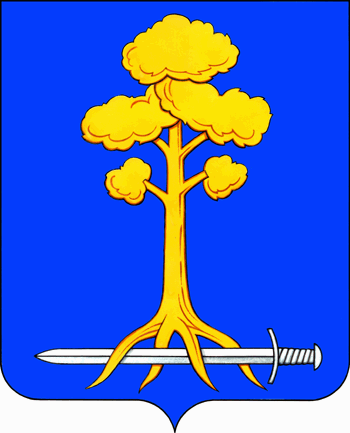 МУНИЦИПАЛЬНОЕ ОБРАЗОВАНИЕСЕРТОЛОВСКОЕ ГОРОДСКОЕ ПОСЕЛЕНИЕВСЕВОЛОЖСКОГО МУНИЦИПАЛЬНОГО РАЙОНАЛЕНИНГРАДСКОЙ ОБЛАСТИАДМИНИСТРАЦИЯП О С Т А Н О В Л Е Н И Е21 апреля 2023г.                                                                                  № 384г. СертоловоО подготовке и проведении на территории МО Сертоловомассовых культурных и спортивныхмероприятий в мае 2023 годаВ соответствии с Федеральным законом от 06.10.2003 г. № 131-ФЗ «Об общих принципах организации местного самоуправления в Российской Федерации», на основании Устава МО Сертолово, Положения об администрации, постановления администрации  МО Сертолово от 23.10.2019г. №903 «Об утверждении муниципальной программы МО Сертолово «Развитие культуры  в МО Сертолово» на 2020-2024 г.г., постановления администрации МО Сертолово от 23.10.2019 г. №902  «Об утверждении муниципальной программы МО Сертолово «Развитие физической культуры и спорта в МО Сертолово» на 2020-2024г.г., постановления администрации МО Сертолово от 23.10.2019г. №904 «Об утверждении муниципальной программы «Молодое поколение МО Сертолово» на 2020-2024 годы, постановления администрации МО Сертолово от 20.04.2023г. №384 «О подготовке и проведении на территории МО Сертолово мероприятий, посвященных празднованию 78-ой годовщины Победы советского народа в Великой Отечественной войне 1941-1945 годов», администрация МО СертоловоПОСТАНОВЛЯЕТ:Провести в мае 2023 года на территории МО Сертолово следующие мероприятия: 1.1. 03.05.2023г. Поэтический марафон «От героев былых времен», начало в 15:00. Место проведения: г. Сертолово, в районе дома №16 по ул. Молодцова, «Парк Героев».1.2. 06.05.2023г. Турнир по шахматам, посвященный Дню Победы, начало в 11:00. Место проведения: г. Сертолово ул.Школьная д.1., Шахматный клуб «Олимп»;1.3. 09.05.2023г., Праздничные мероприятия, посвященные 78-ой годовщине Победы в ВОВ 1941-1945гг.:     -   Торжественно-траурный  митинг памяти воинов, погибших во время ВОВ 1941-1945 г.г., начало в 10:30. Место проведения: г. Сертолово., Воинское захоронение в районе д.14 по ул. Песочная д.14;     - Торжественно-траурный  митинг памяти воинов, погибших во время ВОВ 1941-1945 г.г., начало в 11:00. Место проведения: мкр. Черная Речка, Воинское захоронение в районе 30 км. Выборгского шоссе;      -  Шествие колонны, начало в 11:00. Место проведения: г.Сертолово районе ул. Шоссейная, д.9 к.2 (ПРИЛОЖЕНИЕ №1);     -   Торжественное мероприятие, праздничный концерт, начало в 12:00. Место проведения: г. Сертолово, в районе дома №16 по ул. Молодцова, «Парк Героев»;      -  Праздничный салют, начало в 22:00. Место проведения: г. Сертолово, в районе дома №16 по ул. Молодцова, «Парк Героев».1.4. 13.05.2023г. Традиционную легкоатлетическую эстафету, посвященную 78-ой годовщине Победы советского народа в Великой Отечественной войне 1941-1945 годов, начало в 12:00. Место проведения: г. Сертолово (Зона отдыха «Сертоловский водоем»). 1.5. Турнир по настольному теннису, посвященный Дню Победы, начало в 10:00. Место проведения: г. Сертолово ул. Молодцова д.4 корп.3, здание ФОК.1.6. 27.05.2023г. Соревнования по скандинавской ходьбе «Весна идет», начало в 12:00. Место проведения: г. Сертолово (Зона отдыха «Сертоловский водоем»).         2. В целях организации и проведения мероприятий, указанных в   пункте 1 настоящего постановления, муниципальному автономному учреждению «Сертоловский культурно-спортивный центр «Спектр» выступить организатором мероприятий, для чего:  2.1. При организации и проведении массового мероприятия руководствоваться:- распоряжением Правительства Ленинградской области от 26.07.2007 года №296-р «О порядке организации и проведения культурно-массовых, театрально-зрелищных мероприятий и фейерверков на территории муниципального района (городского округа) Ленинградской области»;-     постановлением администрации МО Сертолово от 21.01.2015 г. № 9 «Об утверждении Положения о порядке организации и проведения массовых мероприятий и фейерверков на территории муниципального образования Сертолово Всеволожского муниципального района Ленинградской области»;2.2. Разработать и разместить на официальном сайте администрации МО Сертолово в информационно-телекоммуникационной сети Интернет Положение о соревнованиях и мероприятиях, указанных в п.1.1-1.6 в срок до 28.04.2023г.;2.3. В целях организации безопасности и охраны общественного порядка организовать взаимодействие с 88 отделом полиции УМВД Российской Федерации по Всеволожскому району Ленинградской области, Группой охраны общественного порядка УМВД Российской Федерации по Всеволожскому району Ленинградской области, командиром ДНД МО Сертолово;2.4. Обеспечить взаимодействие с силовыми структурами по обмену информацией, обо всех подозрительных ситуациях докладывать представителям силовых структур немедленно;2.5. В целях предупреждения и пресечения проявлений экстремистского характера совместно с территориальными органами МВД РФ и МЧС РФ принять предусмотренные законом меры по антитеррористической защищенности мест массового пребывания людей в период проведения массовых мероприятий.3 . Рекомендовать 88 отделу полиции УМВД по Всеволожскому району Ленинградской области во взаимодействии с командиром ДНД МО Сертолово (при проведении мероприятий, предусмотренных графиком проведения рейдов ДНД в рамках муниципальной программы «Безопасный город Сертолово» на 2023-2027 г.г.) принять меры к обеспечению: - общественного порядка в местах проведения мероприятий и на прилегающих к ним территориях; - незамедлительного реагирования на информацию, поступающую от граждан обо всех подозрительных предметах, находящихся в районе проведения мероприятий.4.  Рекомендовать ГБУЗ ЛО «Станция скорой медицинской помощи» принять меры к обеспечению медицинского сопровождения на период проведения мероприятий.5. Отделу местного самоуправления администрации МО Сертолово направить настоящее постановление в МАУ «Сертоловский КСЦ «Спектр», 88 отдел полиции УМВД по Всеволожскому району Ленинградской области, ГБУЗ ЛО «Станция скорой медицинской помощи». 	6. Настоящее постановление разместить на официальном сайте администрации МО Сертолово в информационно-телекоммуникационной сети Интернет.	7. Постановление вступает в силу после подписания.	8. Контроль за исполнением настоящего постановления оставляю за собой.И.о главы администрации					    	    С.А.Белобоков	ПРИЛОЖЕНИЕ  №1                                                 к постановлению                                                                          администрации МО Сертолово                                                                от 21 апреля 2023 г.  №384Схема проведения мероприятия 9 мая 2023 голаНачало движения колонны в 11:00, окончание движения в 12:00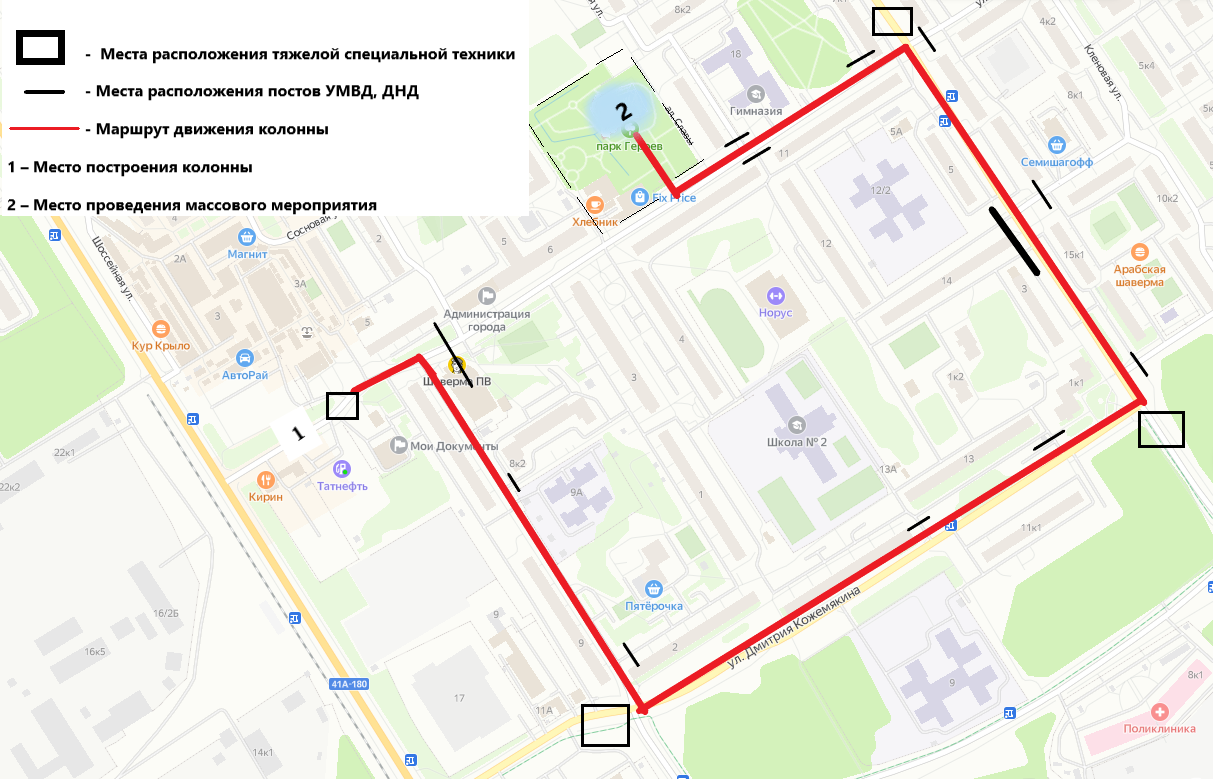 